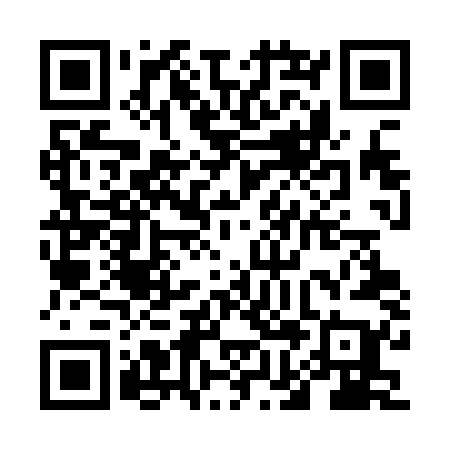 Ramadan times for Bartica, GuyanaMon 11 Mar 2024 - Wed 10 Apr 2024High Latitude Method: NonePrayer Calculation Method: Muslim World LeagueAsar Calculation Method: ShafiPrayer times provided by https://www.salahtimes.comDateDayFajrSuhurSunriseDhuhrAsrIftarMaghribIsha11Mon4:534:536:0312:043:196:066:067:1112Tue4:534:536:0212:043:186:066:067:1113Wed4:534:536:0212:043:176:066:067:1114Thu4:524:526:0112:033:176:066:067:1115Fri4:524:526:0112:033:166:066:067:1116Sat4:514:516:0012:033:156:066:067:1117Sun4:514:516:0012:033:156:066:067:1118Mon4:504:505:5912:023:146:056:057:1019Tue4:504:505:5912:023:136:056:057:1020Wed4:494:495:5812:023:126:056:057:1021Thu4:494:495:5812:013:126:056:057:1022Fri4:484:485:5712:013:116:056:057:1023Sat4:484:485:5712:013:106:056:057:1024Sun4:474:475:5712:013:096:056:057:1025Mon4:474:475:5612:003:086:056:057:1026Tue4:464:465:5612:003:076:046:047:1027Wed4:464:465:5512:003:066:046:047:1028Thu4:454:455:5511:593:066:046:047:0929Fri4:454:455:5411:593:056:046:047:0930Sat4:444:445:5411:593:046:046:047:0931Sun4:444:445:5311:583:036:046:047:091Mon4:434:435:5311:583:026:046:047:092Tue4:434:435:5211:583:016:046:047:093Wed4:424:425:5211:583:006:036:037:094Thu4:424:425:5111:572:596:036:037:095Fri4:414:415:5111:572:586:036:037:096Sat4:414:415:5011:572:596:036:037:097Sun4:404:405:5011:562:596:036:037:098Mon4:404:405:4911:563:006:036:037:099Tue4:394:395:4911:563:006:036:037:0910Wed4:394:395:4911:563:016:036:037:09